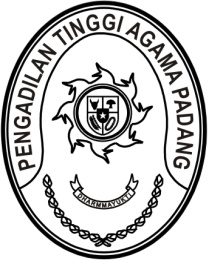 S  U  R  A  T      T  U  G  A  SNomor : W3-A/     /PS.00/2/2022Menimbang 	: 	bahwa dalam rangka kelancaran pelaksanaan tugas pada Pengadilan Agama di lingkungan Pengadilan Tinggi Agama Padang dipandang perlu untuk melakukan pembinaan;Dasar 	: 	1.	Peraturan Mahkamah Agung RI Nomor 8 Tahun 2016 tentang Pengawasan dan Pembinaan Atasan Langsung di Lingkungan Mahkamah Agung dan Badan Peradilan Di Bawahnya		2.	Daftar Isian Pelaksanaan Anggaran Pengadilan Tinggi Agama Padang Nomor SP DIPA-005.01.2.401900/2022 tanggal 
17 November 2021;MEMBERI TUGASKepada 	: 	1.	Nama	: Dr. Drs. Hamdani. S, S.H., M.H.I.			NIP	:	195602121984031001			Pangkat/Gol. Ru	:	Pembina Utama (IV/e)			Jabatan	:	Wakil Ketua		2.	Nama	: Drs. Abd. Khalik, S.H., M.H.					NIP	:	196802071996031001			Pangkat/Gol. Ru	:	Pembina Utama Muda (IV/c)			Jabatan	:	Panitera		3.	Nama	:	Fadhliamin, S.SI.			NIP	:	199102062015031003			Pangkat/Gol. Ru.	:	Penata Muda Tingkat I (III/b)			Jabatan	:	Pranata Komputer Ahli Pertama		4.	Nama	:	Aye Hadiya 			Jabatan	:	PPNPN    		5.	Nama	:	Fadil Wahyudy, S.I.Kom.			Jabatan	:	PPNPNUntuk	:Pertama	:	melaksanakan pembinaan di Pengadilan Agama Maninjau pada tanggal 23 Februari 2022;Kedua	:	Segala biaya yang timbul untuk pelaksanaan tugas ini dibebankan pada DIPA Pengadilan Tinggi Agama Padang Tahun Anggaran 2022.23 Februari 2022Ketua,Zein Ahsan